Муниципальное бюджетное образовательное учреждениедополнительного образования «Детско-юношеская спортивная школа» Егорлыкского района____________________________________________________________347660: Ростовская область, Егорлыкский район, станица Егорлыкская, переулок Грицика 119тел/факс: (86370) 21-7-52;  E-mail: sdusshor@gmail.com Публичный отчетза 2015 – 2016 учебный год ст. Егорлыкская2016 г.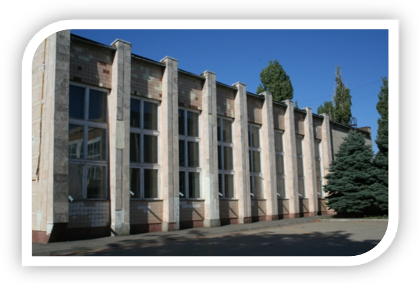 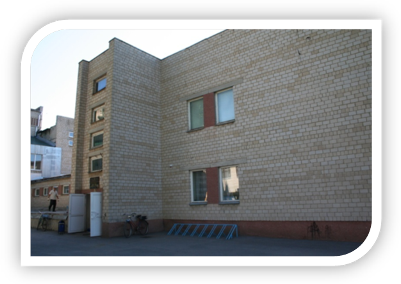 Краткая информация о школеМуниципальное бюджетное образовательное учреждение дополнительного образования «Детско-юношеская  спортивная школа» Егорлыкского района (МБОУДО «ДЮСШ» ЕР). Местонахождение: 347660, Российская Федерация, Ростовская область, Егорлыкский район, станица Егорлыкская переулок Грицика,119.Телефон: 8(863-70) 21-7-52;Учредителем и собственником имущества является муниципальное образование «Егорлыкский район» в лице Администрации Егорлыкского района.Устав МБОУДО «ДЮСШ» ЕР  утвержден Постановлением Администрации Егорлыкского района Ростовской   области № 1273 от 24.11.2014г. 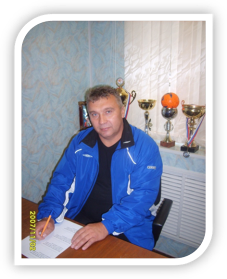 Организационно-правовая форма: учреждение.Тип учреждения: бюджетное.Тип образовательной организации: организация дополнительного образования.	Директор спортивной школы Климов Сергей Михайлович – Заслуженный тренер России, Почетный работник общего образования Российской Федерации, Отличник физической культуры и спорта, Лучший работник образования Дона. (стаж педагогической работы – 34 года)	Заместитель директора по учебно-воспитательной и спортивной работе Пышкина Наталья Александровна – Отличник физической культуры и спорта, Почетный работник общего образования Российской Федерации. (стаж педагогической работы  - 27 лет).	Заместитель директора по административно-хозяйственной работе Басистая Инна Валерьевна (стаж работы – 12 лет).В МБОУДО «ДЮСШ» ЕР работают 5 отделений:Отделение гандбола - тренеры-преподаватели: Климов С.М.- высшей категории, Пышкина Н.А. – первой категории, Назаренко И.С. - первой категории (инструктор-методист - высшей категории), Терещенко О.В.- высшей категории (педагог-психолог - первой категории), Колесникова Е.В.- первой категории (инструктор-методист), Назаренко С.В.- высшей категории, Похилько А.Л. – первой категории, Оноприенко Е.А., Корниенко И.И.  Отделение футбола – тренеры-преподаватели:  Медянников И.А.- высшей категории, Чеботарев В.А.- первой категории, Огнев И.А. – первой категории, Огнев А.И., Кислица С.В.        Отделение греко-римской борьбы – тренер-преподаватель Чивчян В.О.- первой категории, Хидирнебиев Ю.Ф., Нестеренко М.И.Отделение дзюдо – тренер-преподаватель Бардыкова Г.Н.- первой категории, Воскресенская С.В., Носарева И.И..Отделение волейбола – тренеры-преподаватели: Похилько А.Л первой категории, Шафоростов В.В., Садовская О.В.- высшей категории, Иванкова О.В.Количество обучающихся в спортивной школе составляет  928 человек. Занятия проводятся: в спортивном зале ДЮСШ и на спортивных площадках, на базе стадиона, в спортивно-оздоровительном восстановительном центре (СОВЦ) и в общеобразовательных школах района Егорлыкская СОШ№1 (футбол), Новороговская СОШ №2 (футбол), Роговская СОШ№4 (волейбол), Егорлыкская СОШ№7 (волейбол), Егорлыкская СОШ№11 (волейбол), Ильинская ООШ№21 (греко-римская борьба) и ДОУ №8 «Звездочка», ДОУ №10 «Яблочко». На отделении гандбола занимаются – 427 чел.На отделении футбола – 136 чел.На отделении греко-римской борьбы –100 чел.На отделении дзюдо – 175 чел.На отделении волейбол – 90 чел.Основные  виды спорта  –гандбол, футбол, греко-римская борьба, дзюдо, волейбол.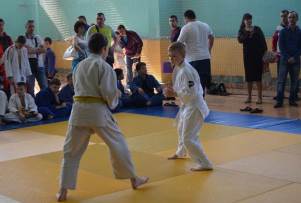 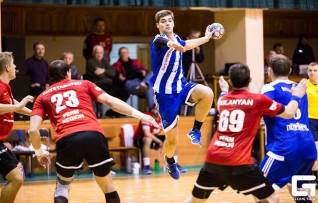 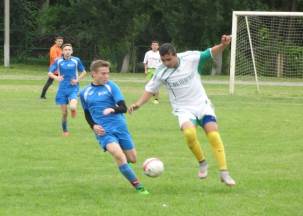 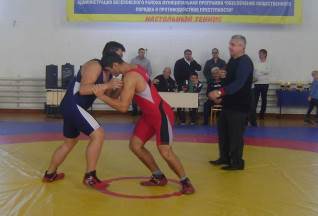 МБОУДО «ДЮСШ» ЕР	Основной целью деятельности спортивной школы является осуществление обучения и воспитания, направленных на физическое воспитание личности, приобретение знаний, умений и навыков в области физической культуры и спорта, физическое совершенствование, формирование культуры здорового и безопасного образа жизни, укрепление здоровья. Организация спортивно-массовой и оздоровительной  работы.Основные задачи:обеспечение права граждан на получение дополнительного образования физкультурно-спортивной направленности; удовлетворение их потребности в физическом, культурном, и нравственном развитии;воспитание у обучающихся гражданственности, патриотизма, целеустремленности, трудолюбия, уважения к правам и свободам человека, любви к окружающей природе;формирование общей физической культуры обучающихся, выявление и развитие спортивного потенциала детей; выявление и отбор наиболее одаренных детей и подростков, создание условий для прохождения обучающимися спортивной подготовки;организация содержательного досуга детей.МБОУДО «ДЮСШ» ЕР осуществляет в установленном действующим законодательством порядке следующие виды деятельности:Основная образовательная деятельность:реализация дополнительных общеразвивающих программ для детей в области физической культуры и спорта;реализация (при необходимости) дополнительных общеразвивающих программ для взрослых в области физической культуры и спорта;реализация дополнительных предпрофессиональных программ для детей в области физической культуры и спорта;реализация программ спортивной подготовки;организация тренировочного процесса и досуга обучающихся в каникулярное время, регламентируемых образовательной программой.консультационная, просветительская деятельность, в том числе осуществление организации отдыха и оздоровления обучающихся в каникулярное время.За последние годы работы сложился стабильный, творческий  коллектив спортивной школы. Спортивная школа стала центром физкультурно-спортивной направленности  для детей и подростков района.   Со временем, по достигнутым  результатам воспитанников укрепился  авторитет Егорлыкской МБОУДО «ДЮСШ» ЕР не только в нашем районе, а также в Ростовской области и за ее пределами.Основными формами учебно-тренировочного процесса являются: групповые учебно – тренировочные и теоретические занятия, медико - восстановительные мероприятия, тестирование и медицинский контроль, участие в соревнованиях, инструкторская и судейская практика учащихся.Расписание занятий (тренировок) составляется администрацией спортивной школы по представлению тренера-преподавателя в целях более благоприятного режима тренировок, отдыха занимающихся, обучение в общеобразовательных и других учреждениях.Начало учебного года – 1 сентября. Окончание учебного года– 31 августа, согласно утвержденному календарному плану спортивно-массовых и организационно – методических мероприятий. Спортивная школа организует работу с обучающимися в течение календарного года. Начало и окончание учебного года зависит от специфики вида спорта, календаря спортивных соревнований, периодизации спортивной подготовки и устанавливается администрацией для каждого спорта индивидуально.На протяжении всего периода обучения, в спортивной школе обучающиеся проходят несколько возрастных этапов, на каждом из которых предусматривается решение определенных задач. Общая направленность многолетней подготовки юных спортсменов от этапа к этапу следующая:Спортивно-оздоровительный этап (СО). На этап зачисляются лица, желающие заниматься физической культурой, спортом или оздоровлением и не имеющие медицинских противопоказаний. Основанием для зачисления является заявление родителей (законных представителей), медицинская справка.Задачи спортивно-оздоровительного этапа:укрепление здоровья  и компенсация дефицита двигательной активности;расширение двигательных возможностей;формирование интереса к регулярным занятиям физической культурой и спортом;общая физическая подготовка;овладение теоретическими основами физической культуры и навыками самоконтроля.Этап начальной подготовки (НП). На этап зачисляются лица, желающие заниматься спортом и не имеющие медицинских противопоказаний в установленном для вида спорта минимальном возрасте. Основанием для зачисления является заявление родителей (законных представителей), медицинская справка. Задачи этапа начальной подготовки:базовая подготовка и определение вида спорта для дальнейшей специализации,формирование устойчивого интереса к занятиям физической культурой и спортом, широкий круг двигательных умений и навыков;всестороннее развитие физических качеств, укрепление здоровья.Учебно-тренировочный этап (УТ). На этап зачисляются обучающиеся прошедшие обучение не менее одного года на этапе начальной подготовки, при условии выполнения ими требований по общефизической и специальной подготовке или достигшие определенных спортивных результатов. Основная задача этапа подготовки:                                                                          Общие задачи учебно-тренировочного этапаПовышение общей физической подготовленности (особенно гибкости, ловкости, скоростно-силовых способностей).Совершенствование специальной физической подготовленности.Овладение всеми приемами техники на уровне умений и навыков.Овладение индивидуальными и групповыми тактическими действиями.Индивидуализация подготовки.Начальная специализация. Определение игрового амплуа (для игровых видов спорта).Овладение основами тактических  действий.Воспитание навыков соревновательной деятельности по виду спорта.Приобретение навыков инструкторско-судейской практики.Весь период подготовки на учебно-тренировочном этапе можно разделить еще на два по некоторой общности задач.                                                                                       Задачи начальной специализации(1-2 – й года обучения)1.Воспитание физических качеств: быстроты, гибкости, ловкости и специальной тренировочной выносливости.Обучение приемам («школа» техники), совершенствование их в тактических действиях.Обучение тактическим действиям (в основном индивидуальным и групповым) и совершенствование их. Выполнение различных функций во взаимодействиях. Приобщение к соревновательной деятельности. Участие в первенстве района, области.Задачи углубленной специализации(3-4-й года обучения)5.Воспитание физических качеств: силы, быстроты, специальной тренировочной и соревновательной выносливости. Обучение приемам, совершенствование их и ранее изученных в условиях, близких к соревновательным. Обучение индивидуальным и групповым действиям, совершенствование их и ранее изученных в различных комбинациях и системах.6.Воспитание умения готовиться и участвовать в соревнованиях (настраиваться, регулировать эмоциональное состояние, во время соревнований независимо от их исхода, проводить комплекс восстановительных мероприятий).(для игровых видов спорта) Обучение индивидуальным и групповым действиям, совершенствование их и ранее изученных в различных комбинациях и системах нападения и защиты. Специализация по амплуа. Совершенствование приемов игры и тактических действий с учетом индивидуальных особенностей и игрового амплуа.Общие задачи этапа совершенствования спортивного мастерства (СС).Дальнейшее повышение спортивного мастерства на основе совершенствования общей и специальной подготовленности до уровня требований сборных команд.Прочное овладение базовой техникой и тактикой.Совершенствование индивидуальной  техники и тактики.Повышение стабильности выступлений на соревнованиях.Освоение повышенных тренировочных нагрузок и накопление соревновательного опыта.Подготовка спортсменов высокой квалификации, резерва сборных команд области. Перевод обучающихся по годам обучения на всех этапах многолетней подготовки осуществляется при условии положительной динамики прироста спортивных показателей и способностей к усвоению программы соответствующего года и этапа подготовки. По решению педагогического совета  разрешается перевод обучающихся на следующий (высший) этап подготовки при условии выполнения ими требований по общефизической и специальной подготовке. 	Учебно-тренировочные занятия в отделениях по видам спорта спортивной школы проводятся в соответствии с годовым учебным планом, рассчитанным на 46 недель учебно-тренировочных занятий, непосредственно в условиях спортивной школы и дополнительно 6 недель – в условиях спортивно-оздоровительной работы на период их активного отдыха.Обучающиеся, не прошедшие отбор на этапах многолетней подготовки, могут продолжать занятия в спортивно-оздоровительных группах.Основные особенности организации учебно-тренировочного и воспитательного процессаРежим работы МБОУДО «ДЮСШ» ЕР.1. Учебно-тренировочные занятия в ДЮСШ с 08.00 до 20.00 часов. Для обучающихся в возрасте 16-18 лет допускается окончание занятий в 21.00 часов (п.8.3. Требования к организации образовательного процесса СанПиН 2.4.4.3172-14 «Санитарно – эпидемиологические требования к устройству, содержанию и организации режима работы образовательных организаций дополнительного образования детей»). Расписание занятий (тренировок) составляется администрацией спортивной школы по представлению  тренера-преподавателя в целях более благоприятного режима тренировок, отдыха занимающихся, обучение в общеобразовательных учреждениях. 	Перерыв на уборку, санитарные мероприятия с 11.45 до 13.30 перед началом каждого занятия 5-10 минут (теоретические занятия) – проветривание помещения, санитарная пятиминутка. 	Учебный год в спортивной школе начинается с 1 сентября, в основном зачисление в группы спортивно-оздоровительной и начальной подготовки проходит с 1 августа по 30 сентября. Тренировочный процесс проходит в течение всего учебного года, включая каникулы, выходные и праздничные дни.	Большое значение в работе школы имеют пожелания и запросы родителей и обучающихся, которые постоянно учитываются тренерами-преподавателями и администрацией при составлении  расписания.Тренировочный процесс осуществляется в соответствии с расписанием по группам, первый вариант расписания составляется на учебный год до 30 августа, окончательный - до 1 октября и утверждается директором.2. Продолжительность одного занятия в группах спортивно-оздоровительных и начальной подготовки не должна превышать 2 академических часов в одно занятие, в учебно-тренировочных группах – 3 академических часов при не менее чем 4-разовых тренировочных занятиях; в группах, где нагрузка составляет 20 часов в неделю и более, – 4 академических часов.                                                                                       Обучение осуществляется по образовательной программе физкультурно-спортивной направленности, которая ведется по видам спорта: «Гандбол», «Футбол», «Греко-римская борьба», «Волейбол», «Дзюдо».                                                                     	Занятия в спортивной школе проводятся по учебным программам, деятельность осуществляется через реализацию  программ, которые по типу создания делятся на:реализация дополнительных общеразвивающих программ для детейреализация дополнительных общеразвивающих программ для взрослых;реализация дополнительных предпрофессиональных программ для детей;реализация программ спортивной подготовки;организация тренировочного процесса и досуга обучающихся в каникулярное время, регламентируемых образовательной программой.Содержание дополнительных предпрофессиональных программ определяется образовательной программой по избранному виду спорта с учетом федеральных государственных требований. Дополнительная предпрофессиональная программа в зависимости от вида спорта (спортивной дисциплины) разрабатывается на период от шести до десяти лет.4. Наполняемость учебных групп и объем учебно-тренировочной нагрузки определяются с учетом техники безопасности в соответствии с образовательной программой по виду спорта.Особенности формирования групп и определения объема недельной тренировочной нагрузки занимающихся с учетом этапов (периодов) подготовки (в академических часах)5.  Недельный режим учебно-тренировочной работы является максимальным, устанавливается в зависимости от специфики вида спорта, периода и задач подготовки. 6.  Перевод обучающихся (в том числе досрочно) в группу следующего года обучения или этапа спортивной подготовки рекомендуется проводить в соответствии с решением педагогического совета на основании стажа занятий, выполнения контрольных нормативов общей и специальной физической подготовки.7. Обучающимся, не выполнившим предъявляемые требования, рекомендуется предоставлять возможность продолжить обучение повторно на том же этапе или в спортивно-оздоровительных группах.Контрольно-приемные и контрольно-переводные нормативы.Система нормативов последовательно охватывает весь период обучения в спортивной школе. Состав нормативов изменяется в зависимости от этапа обучения. Нормативы носят главным образом контролирующий характер для групп начального обучения, учебно-тренировочных групп. Кроме того, выполнение нормативов является важнейшим критерием для перевода обучающихся на следующий этап многолетней спортивной подготовки.Основными критериями оценки обучающихся на этапе начальной подготовки являются регулярность посещения занятий, выполнение контрольных нормативов по общей и специальной физической подготовленности, освоение объемов тренировочных нагрузок в соответствии с программными требованиями, освоение теоретического раздела программы, отсутствие медицинских противопоказаний для занятий.Нормативы для групп 2-3-го года обучения являются приемными для зачисления в учебно-тренировочные группы. Зачисление в учебно-тренировочные группы проводится по результатам контрольных испытаний, причем наиболее важными являются нормативы по технической подготовке.Критериями оценки обучающихся на учебно-тренировочном этапе являются состояние здоровья, уровень общей и специальной физической подготовленности, спортивно-технические показатели, освоение объемов тренировочных нагрузок в соответствии с программными требованиями, освоение теоретического раздела программы.Для проверки результатов освоения Программы, выполнения нормативных требований проводится промежуточная аттестация обучающихся. На основании ее результатов и с учетом выступлений на официальных спортивных соревнованиях по виду спорта (спортивной дисциплине) осуществляется перевод обучающихся на следующий этап подготовки.На основании результатов аттестации осуществляется и перевод лиц из числа занимающихся, выпускников на реализацию программ спортивной подготовки.Всего по ДЮСШ за 2015-2016 учебный год контрольные нормативы по общей физической и специальной физической подготовке для зачисления обучающихся в группы обучения по дополнительной предпрофессиональной программе, по программе спортивной подготовки и общеобразовательной программе сдали 680 воспитанников, из них: отлично - 86, хорошо - 210, удовлетворительно-354, неудовлетворительно – 22, не сдали – 8 человек. Обученность составила 96 %, что выше прошлогоднего на 8%, качество обученности 44%. ВОСПИТАТЕЛЬНАЯ   РАБОТА	Содержание воспитательной деятельности ДЮСШ строится с учетом запросов и интересов обучающихся и родителей.Структура  воспитательного процесса в  ДЮСШ основывается  с учетом возрастных особенностей воспитанников и представляет собой поэтапное прохождение нескольких ступеней развития, каждая из которых соответствует определенным целям и задачам.Формы работы определяются исходя из данной учебной группы, в которой происходит развитие и самоопределение подростков. Но, однако, широко используются общешкольные традиционные формы воспитательной деятельности – досуговых, которые наиболее эффективны и востребованы. Среди воспитанников наиболее популярны такие формы, как: соревнования, походы, игры, экскурсии, вечера, спортивно-массовые мероприятия, конкурсы, смотры, фестивали, встречи за «круглым столом».Развитие массовой физической культуры и спорта среди всех социальных слоев населения имеет основную задачу в воспитании физически здорового человека, только осознанная необходимость в занятиях физической культурой и спортом и твердая воля позволят сохранить на долгие годы здоровье и творческую активность.Для решения целей и задач воспитательной деятельности в ДЮСШ как общешкольные, так и в учебных группах на разных ступенях развития проводятся различные мероприятия следующих направлений:спортивно-оздоровительной (спортивно-оздоровительная работа в летний период, учебно-тренировочные сборы, походы, игры на воде, «День Нептуна», «День здоровья», акции «Займись спортом - стань первым», «Здоровые дети успешное будущее!», «Кросс Нации», «Велопробег» и др., а также  беседы и диспуты о бережном отношении к своему здоровью)патриотической («День памяти», спортивный праздник - «Священная война», «Вахта памяти», «Шиповка победа», велопробег к Дню Победы в ВОВ, встречи с ветеранами войны и воинами интернационалистами, «День России», «День Российского Флага», «Всегда готов служить Родине»)экскурсионно-туристической «Рыбалке все возрасты покорны», «Путешествия по странам мира с рюкзаком», экскурсии в городах, где воспитанники бывают на соревнованиях)досугово-развлекательной («Зов тундры», «Всероссийская олимпиада школьников», «Родители на старт», «Папа, мама, я – спортивная семья», «День станицы», «День молодежи»)культурно-досуговой («Веселые старты», конкурсно-игровая программа «Еще раз про любовь», «День Валентина», Новогодняя елка и рождественские каникулы, «Фестиваль Деда Мороза»)духовно-нравственной («Мы за здоровый образ жизни!», «Курить - себя не любить», «Будь сильным и помоги слабому», «Спортивная этика», «Наша группа и я в ней», «Рыцари», беседы «сотвори себя сам», «мой внутренний мир» и др.)праздники, посвященные юбилеям, праздники именинников,  тематические вечера, конкурсы и др. («Помни правила движения – как таблицу умноженья», «День безопасности», «Вселенная ждет человека», «К материнству готовь себя с измальства», «День знаний» - спортивный праздник к 1 сентября, «День рождения - лучший праздник», «Спартакиада - смеха», «спортивный праздник к Дню защиты детей», «Леди и джентельмены»,  «А-ну ка парни», «А-ну ка девочки», конкурс рисунков «Я - рисую спорт», ежегодно вечера встреч выпускников, турниры посвященные юбилейным датам и праздникам).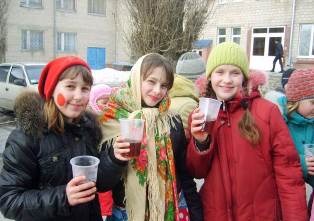 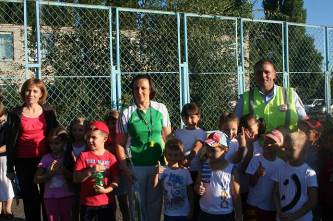 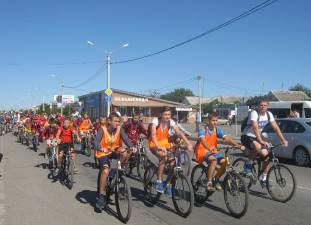 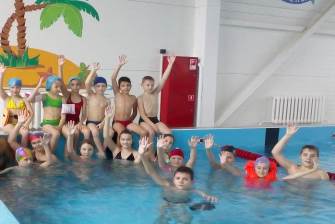 ОЗДОРОВИТЕЛЬНАЯ  ДЕЯТЕЛЬНОСТЬ		В различные периоды учебного года мы организуем походы и экскурсии. В походах наши воспитанники приобретают прикладные навыки ориентирования, передвижения в усложненной обстановке, физически закаляются. Коллективные походы, по мнению наших тренеров-преподавателей, воспитывают наблюдательность, смекалку, ответственность за выполняемое дело, бережное отношение к природе, помогают в формировании правильных отношений между своими сверстниками, создают условия для проявления черт заботливости, самостоятельности, взаимопомощи, умению приспосабливаться в сложных условиях. За лето  проводятся около 15 однодневных походов. А также осуществляется выезд в соседние районы (Песчанокопский, Сальский, п. Белая Глина и др.) для посещения плавательных бассейнов и аквапарков.	Необходимо отметить, что учебный год в спортивной школе начинается с 1 сентября и заканчивается 31 августа, т.е. процесс обучения идет круглогодично. Для более успешной работы в летний период организуется спортивно-оздоровительная работа, двух, трех недельные оздоровительные сборы, и посещение аквапарков, походы, экскурсии, посещение бассейнов.	Специфика содержания программы по летней работе – это оздоровление, закаливание организма детей, приобретение и поддержание необходимой физической формы для успешного начала учебного года и дальнейшее участие в соревнованиях, а также организация досуга детей в каникулярное время, борьба с негативными явлениями среди детей и подростков. В программе летней работы, кроме спортивно-массовых мероприятий и тренировок, большое количество конкурсов, викторин и праздников, где ребята могут реализовать себя как юные художники, актеры, певцы или танцоры.	В спортивной школе ребенок имеет возможность выбора не только содержания и форм занятий по своим интересам, но и удобного для себя темпа и режима деятельности.Педагогический процесс строится на основе сочетания индивидуальной, групповой и массовой форм работы.План воспитательной работы  школы предусматривает и обеспечивает совместную работу с родителями, общественными организациями, проведение содержательного досуга воспитанников, участие спортсменов в походах по родному краю, мероприятия с трудновоспитуемыми подростками, летнюю спортивно-оздоровительную работу и другие мероприятия. В копилку опыта проведения спортивных праздников и физкультурно-массовых мероприятий коллектив вложил обновленные сценарии мероприятий.   Оформлена папка с разработками по воспитательной работе. Каждое проводимое мероприятие имело определённую воспитательную направленность. Рассматривались вопросы подготовки и проведения летней оздоровительной работы. В программу по  летней спортивно-оздоровительной работе «Солнце, воздух и вода – наши лучшие друзья» был обновлен дидактический материал на летний период.В тесном сотрудничестве с ДОУ (№33,№9,№8,№10) были проведены познавательные экскурсии и беседы с дошколятами «Если хочешь быть здоров, занимайся спортом» с последующим проведением «Веселых стартов», «Малые олимпийские игры» и др.	В процессе реализации ценностных приоритетов спортивной школы Воспитательной программой решаются следующие задачи:обеспечение доступности непрерывного физического воспитания детей;сохранение и развитие физкультурно-спортивного движения;повышение качества содержания учебно-тренировочного и воспитательного процесса, их организационных форм, методов и технологий;совершенствование нормативно-правовой базы ДЮСШ;мониторинг состояния и перспективы развития воспитательной деятельности ДЮСШ;сохранение единого образовательного пространства на основе преемственности и интеграции;использование и развитие информационных технологий для повышения творческого потенциала воспитанников и тренеров-преподавателей;совершенствование системы подготовки, переподготовки и повышения квалификации руководящих и педагогических кадров;развитие сотрудничества в области воспитания и творческого развития личности ребенка.В ПЛАН  ВОСПИТАТЕЛЬНОЙ  РАБОТЫ  МОУДО «ДЮСШ» ЕР включены основные направления воспитательной работы:физкультурно – спортивное и оздоровительноедуховно – нравственноегражданско – патриотическоекультурно – эстетическоепо охране жизни и здоровья детей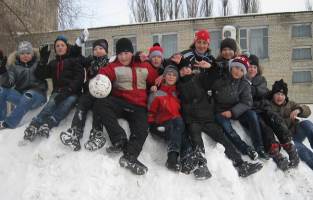 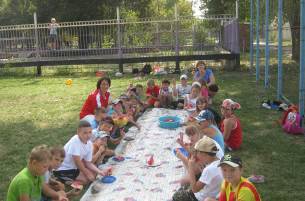 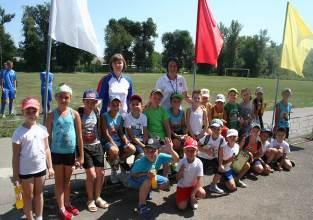 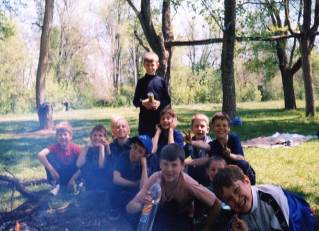 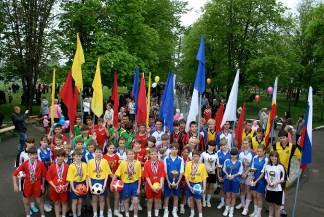 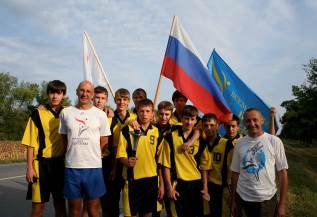 Работа с родителямиОбеспечен массовый доступ к информации о деятельности спортивной школы, через постоянно обновляющийся сайт школы и публикации публичного отчета, а также статьи о работе ДЮСШ в районной газете «Заря».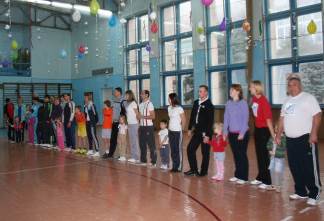 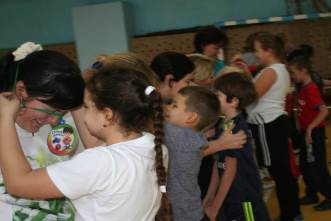 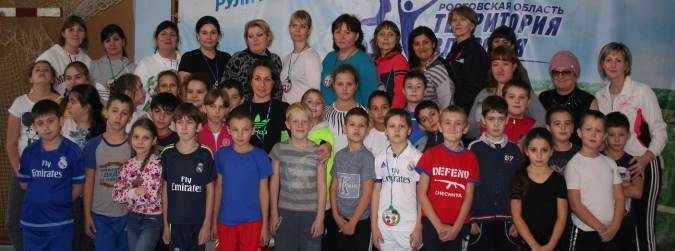 Участие обучающихся в спортивных мероприятиях.          	Согласно календарному плану ДЮСШ на 2016 год спортсмены школы участвовали в 120 спортивных соревнованиях, общее число участвующих – 2339 человека.ЛУЧШИЕ РЕЗУЛЬТАТЫ ПО ОТДЕЛЕНИЯМ ЗА 2016 год.(Первенство области, Кубки области, Областные турниры, Всероссийские соревнования)ОТДЕЛЕНИЕ ГАНДБОЛА - Первенство Ростовской области среди юношей 2004 г.р. г. Новочеркасск   - 3 место  - Первенство Ростовской области среди девушек 2005 г.р. п. Целина  - 2 место   - Первенство Ростовской области среди юношей  2005 г.р. п. Целина  - 3 место   Областные турниры-  Междугородний турнир по гандболу на кубок атамана Платова среди юношей 2003-2004 г.р. г. Новочеркасск - 3место Междугородний турнир по гандболу среди юношей 2000-2001 г.р. г. Новочеркасск 1 местоВсероссийские - Полуфинал первенства России по гандболу среди юношей 2003 г.р. (в составе сборной Ростовской области 2 человека Селезнёв Павел, Смирнов Стас).  4место . г.Астрахань (выход в финал) -  Финал первенства России по гандболу среди юношей 2003 г.р. г. Новоузенск – 6 место ( в составе сборной Ростовской области 2 человека Селезнёв Павел, Смирнов Стас).- Зональные соревнования первенства России по гандболу среди юношей 2003 г.р. г. Камышин (в составе сборной Ростовской области Селезнёв Павел) – 3 местоОТДЕЛЕНИЕ  ГРЕКО-РИМСКОЙ  БОРЬБЫ Первенство Ростовской области по греко-римской борьбе среди юношей 2001-2003 г.р. г. Ростов н/Д –1м, 2м,3м, 3м, Первенство ЮФО по греко-римской борьбе среди юношей 2001-2003 г.р. г. Армавир  4 человека 2 местоОбластные турнирыОткрытое первенство МО Новопокровского района по греко-римской борьбе среди юношей 2000-2001 г.р. ст. Новопокровская 1м,1м, 2м,2м Открытое первенство министерства общего и профессионального образования РО по греко-римской борьбе среди юношей 2002-2003 г.р. с. Чалтырь  1 местоОткрытый областной турнир по греко-римской борьбе среди юношей  19988-2005 г.р. п. Гигант 1м,1м,2м,3м,3м Открытый областной турнир по греко-римской борьбе среди юношей 2002-2003 г.р. г. Новочеркасск 1 местоВсероссийские Всероссийский турнир по греко-римской борьбе среди юношей 2001-2003 г.р. г. Керчь 1, 2 местоПервенство России по греко-римской борьбе среди юношей 2001-2002 г.р. г. Казань – 9 местоОТДЕЛЕНИЕ ФУТБОЛАОткрытое зимнее Первенство по мини-футболу среди юношей 2001 г.р.  (21.02) г. Ростов н/Д – 4 местоПервенство Ростовской области по футболу среди юношей 2003-2004 г.р., 2001-2002 г.р. ОТДЕЛЕНИЕ ДЗЮДООбластныеПервенство  по борьбе дзюдо среди мальчиков 2006-2007 г.р. с. Сандата Сальский район  3м,3м, Открытое первенство по борьбе дзюдо среди девушек и юношей п. Целина 2м, 3м, 3м, 3м, 3м, 3м Открытый турнир по борьбе дзюдо п. Целина 2м, 2м, 2м 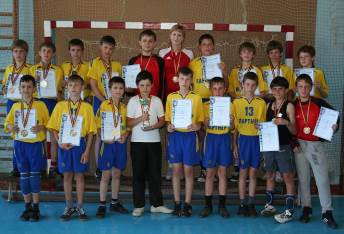 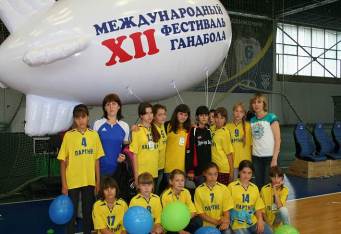 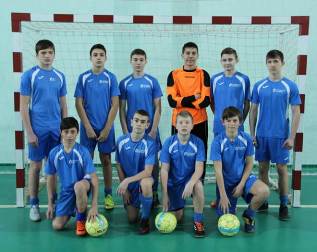 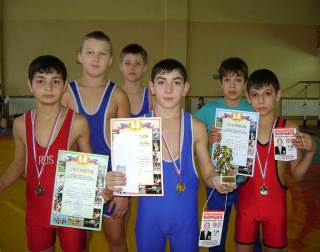 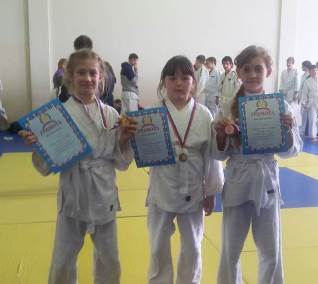 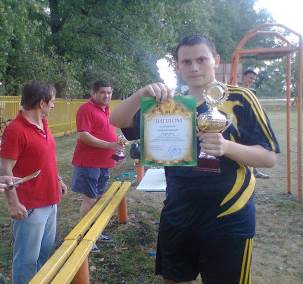 Организация спортивно-массовых мероприятий на базе ДЮСШОбучение воспитанников в профильных  учебных заведенияхНаучно-методическое обеспечениеСовершенствование содержания, форм и методов работы учебно-тренировочного процесса;Повышение профессионального мастерства тренеров-преподавателей, формирование современного подхода к воспитательному процессу, освоение современного опыта построения учебно-тренировочного процесса в спортивной школе, развитие инновационного и творческого потенциала у тренеров-преподавателей;Организация методической деятельности и методического обеспечения направленной на модификацию и оптимизацию, разработка новых технологий обеспечения образовательного процесса в спортивной школе;Отбор содержания рабочих образовательных программ по видам спорта разного уровня, помощь тренерам-преподавателям в их реализации.В соответствии с этими задачами проводилась работа МО. В рамках методической работы тренеры-преподаватели школы принимали участие в методических семинарах и конференциях муниципального, регионального и федерального уровня. За 2016 уч.год. в 16 мероприятиях.Работая над совершенствованием содержания, форм и методов учебно-тренировочного процесса тренеры-преподаватели обращали внимание на создание психологической комфортности в учебных группах, учитывали психологические особенности учащихся, что позволило повысить мотивацию воспитанников и уровень подготовки, что отразилось на повышении результативности в течение года.Тренеры-преподаватели стараются применять в своей работе дифференцированный подход к каждому воспитаннику, изучали методы проведения современной тренировки, посещали заседания МО педагогов дополнительного образования, где рассматривались вопросы изучения и внедрения новых технологий, совершенствующих процесс преподавания. На заседаниях тренерско-методических советов рассматриваются вопросы обновления содержания образования; модернизации учебно-тренировочного процесса; повышения качества учебно-тренировочной работы; совершенствования форм и методов воспитательного процесса в проведении спортивных и физкультурно-оздоровительных мероприятий; внедрения в практику передового педагогического опыта; оказания помощи общеобразовательным школам в проведении спортивно- массовых мероприятий; работа по повышения квалификации педагогического коллектива; методики планирования (учебных и календарных планов, годовых графиков, планирование учебно-тренировочных занятий).Практика показывает, что проведение открытых учебно-тренировочных занятий открывает  широкие возможности для отслеживания уровня качества образования и педагогической деятельности тренеров-преподавателей. Открытые учебно-тренировочные занятия - это продуктивная форма организации обмена опытом работы, стимулирование педагогического творчества, распространение передовых технологий (индивидуальный метод обучения, метод «круговой тренировки», взаимный контроль и самоконтроль, тестовый контроль знаний, игровые формы обучения и др.). За учебный год проводились 20 открытых учебно-тренировочных занятий.В районной газете «Заря» ежегодно публикуется более 25 информационных материалов, отражающих результаты выступления учащихся на соревнованиях, проведения воспитательных мероприятий, анализирующих образовательную деятельность ДЮСШ и др.Методическое обеспечение в школе поддерживается современной методической литературой более 50 наименований изданий и брошюр по культивируемым видам спорта, воспитательной работы и методической деятельности.          Инновационная деятельность педагогического коллектива школы обусловлена необходимостью поиска педагогических идей по обновлению содержания образовательных программ, совершенствования технологии образовательной деятельности. С этой целью педагогами школы разработаны рабочие образовательные программы на каждую группу обучения. Все программы имеют необходимое методическое обеспечение, прошли апробацию на базе Егорлыкской спортивной школы.Программно-методическое обеспечение образовательного процесса рассматривается коллективом ДЮСШ как самый важный компонент образовательной деятельности. На протяжении всего периода обучения, в спортивной школе обучающиеся проходят несколько возрастных этапов, на каждом из которых предусматривается решение определенных задач. Общая направленность многолетней подготовки юных спортсменов от этапа к этапу следующая:постепенный переход от обучения элементарным приемам и тактическим действиям к их совершенствованию на базе роста физических и психических возможностей;планомерное прибавление вариативности выполнения приемов и широты взаимодействий с партнерами;переход от общеподготовительных средств к наиболее специализированным;увеличение собственно соревновательных упражнений в процессе подготовки;увеличение объема тренировочных нагрузок;повышение интенсивности занятий и, следовательно, использование восстановительных мероприятий для поддержания необходимой работоспособности и сохранения здоровья юных спортсменов.Регулярно оказывалась методическая помощь тренерам-преподавателям в проведении спортивно-массовой и воспитательной работы. Всего за 2016 год было проведено 70 спортивно-массовых и культурных мероприятий в ДЮСШ.Здоровьесберегающая деятельность – это система мероприятий, направленных на сохранение и укрепление здоровья обучающихся, включающая:создание оздоровительной инфраструктуры (спортивно-оздоровительный восстановительный центр, спортивный зал, тренажерный зал);рациональную организацию образовательного процесса (учебный план, расписание спортивных  групп в удобное для детей время);организацию физкультурно-оздоровительной работы (Дни здоровья, спортивные мероприятия, туристские походы, выезды в плавательные  бассейны); просветительско - воспитательную работу с воспитанниками, направленную на формирование ценности здоровья и здорового образа жизни (дискуссии, лекции, беседы);организацию системы просветительской и методической работы с учителями, с родителями (лекции-дискуссии, беседы с педагогом-психологом, специалисты  ЦРБ).Обеспечение безопасности всех участников образовательного процесса:- установлены камеры видеонаблюдения;- действующая пожарная сигнализация и автоматическая система оповещения;- пропускной режим и охранные мероприятия осуществляются техническим персоналом и сторожами ДЮСШ;- контроль состояния здоровья во время учебно - тренировочной работы и проведения спортивно-массовых мероприятий осуществляется медицинской сестрой МБУЗ ЦРБ (по договору);- профилактическая работа по простудным заболеваниям проводится тренерами-преподавателями и мед.работником (организуются беседы  с обучающимися, родителями);- ведется работа по профилактике травматизма (тренеры-преподаватели);- осуществляется контроль за температурным режимом и санитарно-гигиеническим состоянием помещений (медицинский работник МБУЗ ЦРБ).Кадровый  состав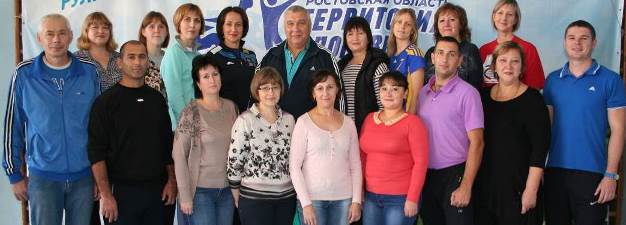 Укомплектованность педагогическими кадрами  - 97%, вакансия – 3 тренера-преподавателя.Динамика доли педагогических работников, от общего количества педагогических работников (26 человек, включая совместителей), 3 инструктора-методиста по 0,5 ставке (внутреннее совместительство), педагог-психолог (внешнее совместительство):Высшее образование (педагогическое и физкультурное) – 23 чел., 3 чел среднее профессиональное (физкультурное);Высшую квалификационную категорию – 6 чел, первую – 9 чел, соответствие занимаемой должности – 4 чел.Награды (Почетные грамоты, благодарственные письма МОиПО Ростовской области) – 10 чел.Награды (Почетные грамоты, благодарственные письма Минобразования  и науки РФ) – 6 чел.Звание «Заслуженный тренер России» - 1 чел.«Отличник физической культуры и спорта» - 3 чел.«Почетный работник общего образования Российской Федерации» - 3 чел.«Лучший работник образования Дона» - 1 чел.Сведения о руководителях образовательного учрежденияАдминистрация спортивной школы считает важной задачей формирование коллектива квалифицированных специалистов, создает возможность для самореализации и профессионального роста каждого из них. В школе работает стабильный педагогический коллектив,  90 %   тренеров-преподавателей  это постоянный состав  с 1996 года. Для оценки кадрового потенциала показателями являются уровень образования, стаж работы и наличие квалификационной категории.  Наметилась устойчивая тенденция к повышению квалификационных категорий, из года в год увеличивается доля педагогов, имеющих квалификационные категории.За 2016 год курсы повышения квалификации прошли – заместитель директора и 9 тренеров – преподавателей.Участие в творческих конкурсах педагогических работников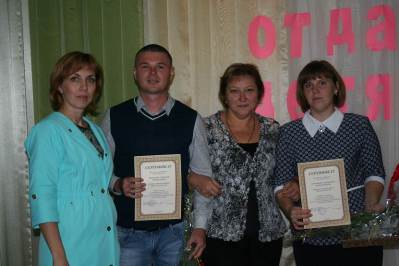 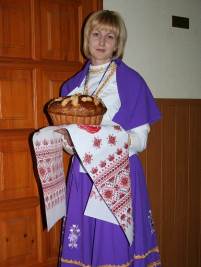 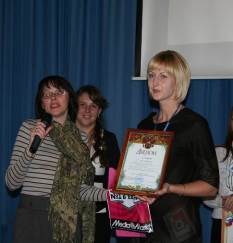 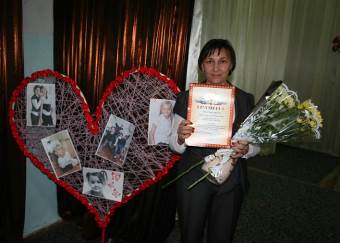 Материально- техническая база  спортивной школы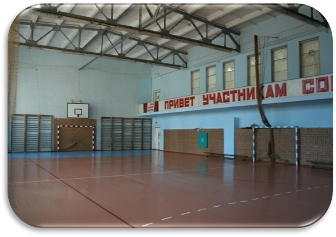 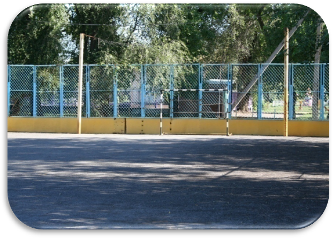 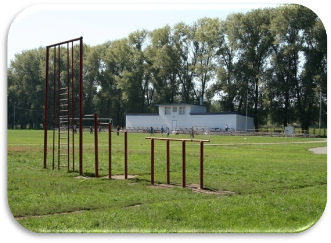 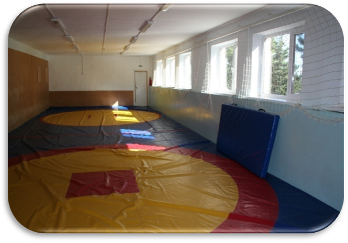 Материально-технические условия осуществления  образовательного процесса находятся на оптимальном уровне. МБОУДО «ДЮСШ» ЕР располагается в здании по адресу:  Ростовская область, Егорлыкский район, станица Егорлыкская, переулок Грицика 119, год ввода в эксплуатацию – ноябрь 1981 года. Учебно-тренировочная, спортивно-массовая и воспитательная работа проводится на собственной спортивной базе, а также на базах общеобразовательных школ и детских дошкольных учреждениях Егорлыкского района. В настоящее время в оперативном управлении спортивной школы находится спортивный зал 28х14, борцовский зал, тренерская и административные комнаты, подсобные помещения, 2 открытые спортивные площадки (гандбольная 40х20 и комплексная (спортгородок, мини-футбол, волейбол) 40х20), тренажерный зал, стадион (футбольное поле, беговая дорожка, 5 спортивных площадок, спортивный городок), спортивно-оздоровительный восстановительный центр (борцовский зал, тренажерный зал, тренерская комната; методический кабинет). 	Технические средства и оргтехника: автомобили ГАЗ 322132, ПАЗ 32053-70, музыкальный центр, видеокамера, компьютеры -  5 шт; принтеры-3 шт, ксерокс 1 шт, сканер 1 шт; телефоны (3 шт), в т.ч. факс, сервер б/пл. доступа в сеть Интернет.	В сентябре 2016 года по программе «Доступная среда» созданы условия для маломобильных групп населения – душевые комнаты, поручни, построен пандус.	С привлечением внебюджетных средств провели капитальный ремонт крыши в спортивном зале.Финансовое обеспечение за отчетный период: прошли выплаты заработной платы и налоги, а также коммунальных услуг для содержания материально-технической базы. Информация представлена на сайте учреждения.Ожидаемые результаты развития МБОУДО «ДЮСШ» ЕР.Сохранность контингента на 2017-2018 учебный год.Реализация дополнительных общеобразовательных общеразвивающих программ (для детей и взрослых), дополнительных общеобразовательных предпрофессиональных программ и программ спортивной подготовки.Выполнение муниципального задания до 100%.Развитие материально-технической базы школы в соответствие с современными требованиями: оснащение компьютерами рабочее место педагогических работников, приобретение копировальной техники, приобретение спортивного инвентаря и оборудования, спортивной формы, проведение ремонтных работ. (Согласно выделенных лимитов на 2017 год).Совершенствование методической работы, совершенствование рабочих программ тренеров-преподавателей. Разработка программы для обучающихся с ограниченными возможностями здоровья.Индивидуальная работа со способными и одаренными детьми.Совершенствование работы с родителями. (проведение спортивно-массовых мероприятий совместно с детьми и родителями).Расширение взаимодействия с образовательными учреждениями района.Повышение квалификации всех педагогических работников, увеличение доли педагогических работников по аттестации на соответствие занимающей должности, первой и высшей квалификационной категории.Продолжительность:Спортивно-оздоровительныйНачальной подготовкиУчебно-тренировочныйСпортивного совершенствования-этапа подготовкиВесь период3 года5 лет3 года- учебной неделидо 6 часов6-9 часов12-18 часов24-28 часов-учебно-тренировочного занятия2 часа2-3 часа3 часа3-4 часаПериодичность и формы проведения промежуточной аттестацииКонтрольные нормативы 2 раза в годКонтрольные нормативы 3 раза в годКонтрольные нормативы 3 раза в год, участие в соревнованияхКонтрольные нормативы 3 раза в год, участие в соревнованияхЭтап подготовкиПериодМинимальная наполняемость группы (человек)Оптимальный (рекомендуемый) количественный состав группы (человек)Максимальный количественный состав группы (человек)**Максимальный объем тренировочной нагрузки в неделю в академических часахЭтап совершенствования спортивного мастерстваВесь период14-81024Учебно-тренировочный этап (этап спортивной специализации)Углубленной специализации68-101218Учебно-тренировочный этап (этап спортивной специализации)Начальной специализации810-121412Этап начальной подготовкиСвыше одного года1012-14208Этап начальной подготовкиДо одного года1214-16256Спортивно-оздоровительный этапВесь период1015-2030до 6Взаимодействие спортивной школы с образовательными учреждениями района:-организация экскурсионных посещений спортивной школы, обучающихся  СОШ, ДОУ, ЦВР.-оказание помощи, если таковая имеется, в организации проведения спортивно-массовых мероприятий в образовательных учреждениях В течение учебного года (по планам-сотрудничества)Проведение «Веселых стартов» среди ДОУ.Мероприятия по участию пед.коллектива в спортивных турнирах:участие в областной спартакиаде среди педагоговсоревнования по волейболу среди педагогов ОУСельская СпартакиадаВстреча выпускников спортивной школы (товарищеская встреча)Междугородние турниры по гандболуМеждународный день гандбола (матчевые игры мужских и женских команд)Спортивный праздникРайонные спортивно-массовые мероприятия:День знанийВсемирный день бегаДень защиты детейДень станицыДень борьбы молодежи с наркотикамиДень молодежиДень Российского флагаДень физкультурника№п/пФормы взаимодействий с родителями1Общешкольные и групповые родительские собрания2Индивидуальные и групповые консультации родителей3Посещение семей на дому4Проведение спортивных праздников совместно с родителями и обучающимися: «Футбол с папами», «Мамы на старт», «Папа, мама и Я – спортивная семья» и др.№п.п                      Количество соревнований                       Количество соревнований                       Количество соревнований                       Количество соревнований Количество обучающихся ДЮСШ Количество обучающихся ДЮСШ Количество обучающихся ДЮСШ 2014201520162014201520161.Первенства Российские (зональные,полуфиналы, финалы)9551412112.Первенства, Кубки РО4626176504174273.Областные, межрайонные турниры.66556013269469154.Районные20433360013869115.Первенство ДЮСШ1152104575Всего 145134120285228392339№п/пНаименование мероприятияДата проведенияКол-во принявших участие/ чел Спортивно-массовый праздник ко «Дню физкультурника»12.08.2015105 «День знаний и правил дорожного движения» 01.09. 2015 70 Первенство РО по футболу среди юношей 2000-2001, 2002-2003 г.р. 06.09.2015 32 «День здоровья» среди учащихся ЕСОШ № 111.09.2015 100 «День здоровья» среди учащихся ЕСОШ № 711.09.2015 100Широкомасштабная акция «Внимание дети»11.09.2015 70Районный турнир по футболу «Закрытие сезона» 20.09.2015 60Первенство РО по футболу среди юношей 2000-2001, 2002-2003 г.р. 20.09.2015  25Первенство РО по футболу среди юношей 2000-2001, 2002-2003 г.р. 04.10.2015 25Первенство РО по футболу среди юношей 2000-2001, 2002-2003 г.р. 18.10.2015  25Районное первенство ДЮСШ по футболу посвящённый «Дню народного единства» среди юношей 2001-2002 г.р. 02.11.2015 24Районное первенство ДЮСШ по футболу посвящённый   «Дню народного единства»   среди юношей 2001-2002 г.р. 03.11.2015 24Областной турнир по гандболу посвящённый  «Дню народного единства»    среди юношей и девушек 2005 г.р. 30-31.10.2015 35Районный турнир по мини – футболу посвящённый «Дню народного единства»01.11.2015 40«Весёлые старты» с учащимися 1-2 классов 02.11.2015 30«Весёлые старты» с учащимися 1-2 классов 03.11.2015 30Междугородный турнир по гандболу посвящённый «Дню народного единства» среди девушек и юношей 2005 -2006 г.р.03.11.2015 35Междугородный турнир по гандболу посвящённый «Дню народного единства» среди девушек и юношей 2005 -2006 г.р.05.11.2015 35 Турнир по гандболу посвящённый «Дню народного единства» среди  юношей 2004 г.р.6-7.11.2015 75Матчевые игры по гандболу среди девушек 2004 г.р. 28.11.2015                             35Матчевые игры по гандболу среди девушек и юношей 2004-2005 г.р. 29.11.2015 45Междугородный  по гандболу среди девушек и юношей 2005-2006 г.р. 5.12.2015  70Матчевые игры по гандболу среди девушек и юношей 2004-2005 г.р. 12.12.2015  60Матчевые игры по гандболу среди девушек и юношей 2004-2005 г.р. 16.12.2015  45Новогодний праздник 30.12.2015  150Спортивно-массовое мероприятие «Весёлые снежки» эстафеты с детьми 2007 г.р. и младше04.01.2016  Рождественский турнир по волейболу  04.01.2016 20Турнир по греко-римской борьбе среди юн. 2001-2002 г.р. 04.01.2016 16Рождественский турнир по гандболу среди девушек 2004-2005 г.р.4-5.01.2016  30Рождественский турнир по борьбе дзюдо среди юн. 2000-2002 г.р. 5.01.2016 г. 21Рождественский турнир по мини-футболу 6.01.2016 г. 40Рождественский турнир по борьбе дзюдо среди юн. 2005 и младше  г.р. 8.01.2016 г. 26Турнир по греко-римской борьбе среди юн. 2003-2004 г.р. 9.01.2016 г.  26Рождественский турнир по гандболу среди юношей  2005 г.р.8-9.01.2016 62Спортивно-массовое мероприятие посвящённое «Дню защитника отечества»! 20.02.2016 60Районная спартакиада Дона 2016 (армспорт, гиря, шашки, шахматы, мини-футбол)21.02.2016  130Районная спартакиада Дона 2016 (волейбол мужской, женский)28.02.2016  60Спортивно-массовое мероприятие совместно с Центром социального обслуживания граждан пожилого возраста и инвалидов, «Леди и джентльмены» 01.03.2016  20Районное методическое объединение 02.03.2016 21Матчевые игры по гандболу среди юношей и девушек 2002-2004 г.р.09.03.2016 63Зимний Фестиваль ВФСК ГТО11-12.03.2016Турнир по гандболу посвящённый «Воссоединению России с Крымом» среди юношей и девушек 2005-2006 г.р.18.03.2016 42«Весёлые старты» приуроченные ко 2-ой годовщине  «Воссоединению России с Крымом» 21.03.2016 30Районная спартакиада Дона 2016 (настольный теннис, папа, мама, я – спортивная семья) 27.03.2016 50Мастер-класс районная акция по профилактике правонарушений среди подростков «Можешь сам, научи других» 01.04.2016 10Матчевые игры по гандболу среди юношей и девушек 2003-2004 г.р.06.04.2016 40Фестиваль по ВФСК  ГТО15-16.04.2016Районная спартакиада Дона 2016 (уличный баскетбол, л/а, рыболовный спорт, ГТО, пляжный волейбол) 24.04.2016 80«Шиповка Победы»06.05.2016 345«Парад Победы»09.05.2016 80Соревнования по ВФСК ГТО13-14.2016Районный турнир по футболу «Открытие сезона»30.04.2016  70Зональный этап «Кожаный мяч» среди мальчиков 2005-2006 г.р. 02.05.2016 60Зональный этап «Кожаный мяч» среди юношей  2003-2004 г.р. 03.05.2016 50Зональный этап «Кожаный мяч» среди юношей  2001-2002 г.р. 04.05.2016 50Турнир по футболу «Кубок Победы»07.05.2016 90Учебно-полевые  сборы с обучающимися 10-х классов ОУ района 16-20.05.2016 70Первенство Егорлыкского района по футболу, юноши 2001-2002 г.р.  17.05.2016 17Первенство Егорлыкского района по футболу, юноши 2001-2002 г.р.  24.05.2016 17Турнир по футболу «Кубок Гая»  28.05.2016  90Первенство Егорлыкского района по футболу, юноши 2001-2002 г.р.  31.05.2016  17Районное спортивно-массовое мероприятие ко «Дню защиты детей» в рамках акции «Добровольцы – детям» (футбол, волейбол, н/теннис, стритбол,  дартс, софтбол, конкурс «кто сильнее»)01.06.2016205Районный турнир по волейболу, посвященный «Дню станицы»11.06.201630Районный турнир по футболу, посвященный «Дню станицы»11.06.2016100Первенство РО по футболу11.06.201640Первенство Егорлыкского района по футболу, юноши 2001-2002 г.р.  14.06.201617Районное спортивно-массовое мероприятие к «Международному дню отца» в рамках акции «Добровольцы – детям» (футбол с родителями (папами))19.06.2016Первенство Егорлыкского района по футболу, юноши 2001-2002 г.р.  21.06.201617Первенство Егорлыкского района по футболу, юноши 2001-2002 г.р.  22.06.201617Районное спортивно-массовое мероприятие к «Международному дню борьбы с наркоманией» в рамках акции «Добровольцы – детям» 25.06.2016Первенство Егорлыкского района по футболу, юноши 2001-2002 г.р.  28.06.201617Ф.И.О. воспитанникаФ.И.О.Тренера-преподавателяотделениеВУЗСреднеПрофессионального учебного заведенияНачальногопрофессиональногообразованияПовелко НадеждаКлимов С.М.гандболФГАОУ ВПО «ЮФУ»Дашко РусланТерещенко О.В.гандболУОР г. СтавропольПометалкина ВикторияКолесникова Е.В.гандболФГАОУ ВПО «ЮФУ»Повелко НикитаТерещенко О.В.гандболУОР    Московская областьКошелев АлексейТерещенко О.В.гандболУОР г. СтавропольКоваленко ЕкатеринаКлимов С.МгандболРостовский педагогический колледжПышкин Максим КлимовичТерещенко О.В.гандболФГАОУ ВПО «ЮФУ»Салбинян ЮлияКлимов С.МгандболФГАОУ ВПО «ЮФУ»Чубенко АлександрНазаренко С.В.гандболФГАОУ ВПО «ЮФУ»Толстопятко Андрейгреко-римская борьбаУОРг. Ростов н/ДФ.И.О. (полностью)Квалификационная категория по административной работеНаличие звания/ученой степениДиректорКлимов Сергей МихайловичАттестован по должности «руководитель»Заслуженный тренер РоссииПочетный работник общего образования РФОтличник физической культуры и спорта Заместитель директора по учебно-воспитательной и спортивной работеПышкина Наталья АлександровнаАттестована по должности «руководитель»Отличник физической культуры и спорта Почетный работник общего образования РФЗаместитель директора по административно-хозяйственной деятельности Басистая Инна ВалерьевнаАттестована по должности «руководитель»№ п/пНазвание конкурсаФ.И.О. участникаРезультат1.Смотр-конкурс	среди спортивных школна лучшую постановку работыпо подготовке спортивного резерва.Участие2.Областной конкурс инновационных проектов (авторских программ) дополнительного  образования Ростовской областиНазаренко И.С.Участие3.Областной конкурс инновационных проектов (авторских программ) дополнительного  образования Ростовской областиКолесникова Е.В.Участие4.Областной конкурс инновационных проектов (авторских программ) дополнительного  образования Ростовской областиВоскресенская С.В.Участие5.Международный конкурс в номинации «Методические разработки педагогов дополнительного образования»Назаренко И.С., Назаренко С.В.Победитель (3 место)pedmix.ru/diplom/28726.Международный конкурс в номинации «Методические разработки педагогов дополнительного образования»Назаренко С.В., Назаренко И.С.Победитель (3 место)pedmix.ru/diplom/3316 7.Областной конкурс «За успехи в воспитании» в номинации «Лучший педагог дополнительного образования»Назаренко С.В.Участие 8.Муниципальный этапе XII  Всероссийского конкурса педагогов дополнительного образования «Сердце отдаю детям»Чеботарев В.А.3 место9.Районный этап XII  Всероссийского конкурса педагогов дополнительного образования «Сердце отдаю детям»Оноприенко Е.А.Участие10.Областной смотр-конкурс на лучшую постановку физкультурно-спортивной работы в сельской местности.Терещенко О.В.Участие11.Всероссийский конкурс «Коллекция педагогического мастерства и творчества».Терещенко О.В.Диплом 3 степени12Международный творческий конкурс для работников образования «Лучшая методическая разработка»Терещенко О.В.Диплом 1 степени13Международный конкурс в номинации «Методические разработки педагогов дополнительного образования»Назаренко С.В.Лауреат 1 степени pedmix.ru/diplom/2885  14Всероссийский конкурс: «Творческие работы и методические разработки педагогов»Терещенко О.В.Диплом 1 степени15Всероссийский конкурс: «Творческие работы и методические разработки педагогов»Терещенко О.В.Диплом 2 степени16Международный конкурс в номинации «Административная работа в УДО»Назаренко И.С.Лауреат 1 степени pedmix.ru/diplom/2886  17Всероссийский творческий конкурс, проводимый на сайте «Солнечный свет», номинация «Презентация»Терещенко О.В.Диплом 1 степени18Всероссийский творческий конкурс, проводимый на сайте «Солнечный свет», номинация «Методические разработки педагогов» Терещенко О.В.Диплом 1 степени19Всероссийский творческий конкурс, проводимый на сайте «Солнечный свет», номинация «Методические разработки педагогов» Терещенко О.В.Диплом 1 степени